Publicado en Atienza el 29/07/2024 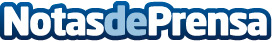 ADEL hará más seguros los pueblos de la Sierra Norte En la Asamblea del grupo de desarrollo rural, se aprobó una convocatoria de ayudas por importe de 300.000 euros para la instalación de videocámaras de vigilancia. Será la Diputación Provincial la que se haga cargo del mantenimiento de los sistemas, después de su instalaciónDatos de contacto:Javier BravoBravocomunicacion606411053Nota de prensa publicada en: https://www.notasdeprensa.es/adel-hara-mas-seguros-los-pueblos-de-la-sierra Categorias: Sociedad Castilla La Mancha Urbanismo Otras Industrias http://www.notasdeprensa.es